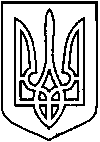 СЄВЄРОДОНЕЦЬКА МІСЬКА ВІЙСЬКОВО-ЦИВІЛЬНА АДМІНІСТРАЦІЯ  СЄВЄРОДОНЕЦЬКОГО РАЙОНУ  ЛУГАНСЬКОЇ  ОБЛАСТІРОЗПОРЯДЖЕННЯкерівника Сєвєродонецької міської  військово-цивільної адміністрації«10» лютого 2022 року                                                                         № 311Про встановлення надбавки за високі досягнення у праці на 2022 рік директору дитячо-юнацької спортивної школи водних видів спорту «САДКО» Керуючись Законами України «Про військово-цивільні адміністрації», «Про місцеве самоврядування в Україні», на підставі пункту 3.2 розділу 3 «Умови матеріального забезпечення керівника» Контракту про призначення на посаду директора дитячо-юнацької спортивної школи водних видів спорту «САДКО» (ДЮСШ ВВС «САДКО») від 24.01.2020, враховуючи службову записку першого заступника керівника Сєвєродонецької міської військово-цивільної адміністрації Сєвєродонецького району Луганської області Ігоря РОБОЧОГО (реєстраційний номер загального відділу Сєвєродонецької міської військово-цивільної адміністрації Сєвєродонецького району Луганської області від 19.01.2022 № с.з. 23)ВСТАНОВИТИ директору дитячо-юнацької спортивної школи водних видів спорту «САДКО» ХАНЮВЧЕНКУ Олександру Володимировичу надбавку за високі досягнення у праці на 2022 рік в розмірі 50 відсотків посадового окладу за рахунок загального фонду в межах фонду оплати праці закладу.Дане розпорядження підлягає оприлюдненню. Контроль за виконанням цього розпорядження покладаю на першого заступника керівника Сєвєродонецької міської військово-цивільної адміністрації Сєвєродонецького району Луганської області Ігоря РОБОЧОГО. Керівник Сєвєродонецької міськоївійськово-цивільної адміністрації 			         Олександр СТРЮК